Estado do Rio Grande do Sul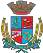 Câmara de Vereadores de Getúlio VargasBoletim Informativo Nº. 035/2018Sessão Ordinária do dia 27 de setembro de 2018, às 18h30min, realizada na sede do Poder Legislativo, na Sala das Sessões Engenheiro Firmino Girardello, sob a Presidência do Vereador Aquiles Pessoa da Silva, Secretariado pelo Vereador Vilmar Antonio Soccol, 1.º Secretário, com presença dos Vereadores: Amilton José Lazzari, Deliane Assunção Ponzi, Dinarte Afonso Tagliari Farias, Domingo Borges de Oliveira, Eloi Nardi, Jeferson Wilian Karpinski e Paulo Cesar Borgmann.PROPOSIÇÃO EM PAUTA01 - Pedido de Providências n.º 029/18, de 24-09-2018 - Vereadora Deliane Assunção Ponzi - Solicita que sejam realizadas melhorias na ramificação à direita (servidão de passagem) na Rua Domingos Tumelero, saída para a Linha Ribeiro. APROVADO POR UNANIMIDADE.02 - Pedido de Providências n.º 030/18, de 25-09-2018 - Vereador Jeferson Wilian Karpinski - Solicita que sejam feitos reparos na boca de lobo localizada na Rua José Cortese, próximo ao número 1299, bairro São Pelegrino. APROVADO POR UNANIMIDADE.03 - Pedido de Providências n.º 031/18, de 25-09-2018 - Vereador Domingo Borges de Oliveira - Solicita que sejam feitas duas faixas elevadas na Rua João Boss, na altura dos números 267 e 354, bairro XV de  Novembro. APROVADO POR UNANIMIDADE.04 - Projeto de Lei n.º 093/18, de 24-09-2018 - Executivo Municipal – Altera a redação do art. 7º da Lei Municipal nº 3.241/03, a qual estabelece preço público incidente na utilização da quadra do Centro Esportivo Municipal. APROVADO POR UNANIMIDADE.04 - Projeto de Lei n.º 094/18, de 24-09-2018 - Executivo Municipal – Determina a inclusão do inciso III no Art. 3º da Lei nº 5.064/15, que  autoriza a doação de imóveis com encargos à PAULO R. D. MAITO ME., destinado à instalação de uma unidade industrial de fabricação de sabões e detergentes sintéticos. APROVADO POR UNANIMIDADE.05 -  Indicação n.º 021/18, de 14-09-2018 - Vereador Paulo Cesar Borgmann - Sugere ao Executivo Municipal que sejam instaladas câmeras para o videomonitoramento nos bairros São Cristóvão e Santa Catarina. APROVADO POR UNANIMIDADE.06 -  Indicação n.º 022/18, de 24-09-2018 - Vereador Vilmar Antonio Soccol - Sugere ao Executivo Municipal que faça a aquisição, através de processo licitatório, de equipamentos de refrigeração para o Centro de Convivência Natalício José Botolli. APROVADO POR UNANIMIDADE.07 - Moção n.º 016/18, de 14309-2018 - Vereador Domingo Borges de Oliveira – Solicita que seja encaminhada Moção de Pesar aos familiares do Senhor Valdomiro Luiz Sirtoli. APROVADO POR UNANIMIDADE.08 - Moção n.º 017/18, de 14-09-2018 - Vereador Aquiles Pessoa da Silva – Solicita que seja encaminhada Moção de Pesar aos familiares do Senhor Alceu Luiz Presotto. APROVADO POR UNANIMIDADE.COMUNICADOSO Poder Legislativo de Getúlio Vargas está sempre ao lado da comunidade, defendendo seus interesses e os representando. Por isso, o convidamos a participar das Sessões Ordinárias do Poder Legislativo, que serão realizadas nos dias 04, 18 e 25 de outubro, às 18h30min, na Sala das Sessões Engenheiro Firmino Girardello, na Câmara de Vereadores. O horário de atendimento da Câmara de Vereadores é das 07h30min às 13h30min, conforme Lei Municipal n.º 5.431, de 14 de setembro de 2018, que estabeleceu Turno Único nos serviços da Câmara de Vereadores de Getúlio Vargas. Para maiores informações acesse:www.getuliovargas.rs.leg.brGetúlio Vargas, 02 de outubro de 2018.Aquiles Pessoa da Silva,Presidente.